ONAYLAYAN                                      Filiz KARABAYIR                                                                                           Prof. Dr. Hülya ÖNAL                                     Fakülte Sekreteri	                                                                                                Dekan1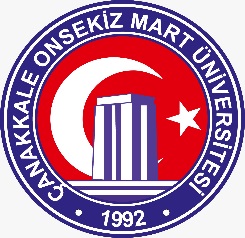 T.C.ÇANAKKALE ONSEKİZ MART ÜNİVERSİTESİİletişim Fakültesiİç Kontrol Standartları Eylem Planı İş Akış ŞemalarıDoküman KoduIAKS01T.C.ÇANAKKALE ONSEKİZ MART ÜNİVERSİTESİİletişim Fakültesiİç Kontrol Standartları Eylem Planı İş Akış ŞemalarıYayın Tarihi25.01.2021T.C.ÇANAKKALE ONSEKİZ MART ÜNİVERSİTESİİletişim Fakültesiİç Kontrol Standartları Eylem Planı İş Akış ŞemalarıRevizyon Tarihi26.03.2024T.C.ÇANAKKALE ONSEKİZ MART ÜNİVERSİTESİİletişim Fakültesiİç Kontrol Standartları Eylem Planı İş Akış ŞemalarıRevizyon Nov.1.1T.C.ÇANAKKALE ONSEKİZ MART ÜNİVERSİTESİİletişim Fakültesiİç Kontrol Standartları Eylem Planı İş Akış ŞemalarıSayfa Sayısı1T.C.ÇANAKKALE ONSEKİZ MART ÜNİVERSİTESİİletişim Fakültesiİç Kontrol Standartları Eylem Planı İş Akış ŞemalarıDoküman GüncelliğindenSorumlu PersonelFakülteSekreteri                                  Görevden Ayrılma & İstifa Süreci İş Akış AdımlarıSorumlu Kişiİlgili Dokümanlar657 Devlet Memuru Kanununun, ilgili maddelerinde belirtildiği şekilde yapılmak üzere; Dilekçe ve Kurum Yetkilisi onayı.Resmi yazı ile Üniversitemiz Personel Dairesi Başkanlığı’na bildirilmesi.Personel Dairesi Başkanlığı’ndan onay gelmesi ve akabinde ilişik kesme belgesi, işten ayrılma raporu ve tebliğ-tebellüğ belgesinin düzenlenmesi.Personelden alınan belgeler (İlişik kesme, tebliğ-tebellüğ, personel kimlik kartı, vb.) yazı ile Üniversitemiz Personel Dairesi Başkanlığı’na gönderilir.İşlem sonuSorumlu Birim/Personel: Yazı İşleriPersonelYazı İşleriPersoneliFakülteSekreteriÜBYS Sistemi1. Dilekçe